Modèle à adapter n° 08-L-MOD1 - CDG 53 – (mars 2022)Arrêté n° ___ portant mise en congé de maternité de Mme _____________________, __________ (grade),Le Maire, (le Président),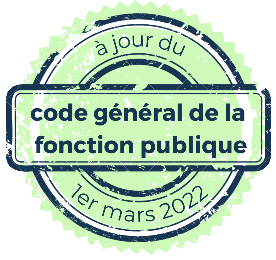 Vu le code général des collectivités territoriales, notamment son article L2122-18 (L5211-9),Vu le code général de la fonction publique, notamment ses articles L631-3 à L631-5,Vu le code de la sécurité sociale,Vu le certificat médical fixant la date présumée de l’accouchement,Vu le certificat médical en date du _____________________ prescrivant un repos supplémentaire “maternité” de deux semaines à compter du ______________ , éventuellement - 14 jours maximum en cas de grossesse pathologique.arrête :Article 1 : placement en congé de maternitéMme ______________, née le _____ (grade_____), domiciliée __________________, est placée en congé de maternité à compter du ______________, pour une période de 16 semaines (durée prolongée en cas de naissance multiple et à partir du 3ème enfant).Article 2 : rémunérationMme _______________, percevra pendant cette période l’intégralité de sa rémunération.Article 3 : délais et voies de recoursEn cas de contestation, le présent arrêté peut, dans un délai de deux mois à compter de sa notification à l’agent, faire l’objet d’un recours administratif préalable devant l’auteur de la décision et d’un recours contentieux devant le Tribunal Administratif de NANTES.Article 4 : ampliation et notificationAmpliation du présent arrêté sera adressée à M. le Président du Centre de Gestion, M. le Receveur Municipal et à l'intéressé(e).					Fait à _______________, le _____________					Le Maire (Le Président),